PAMOKOS PLANAS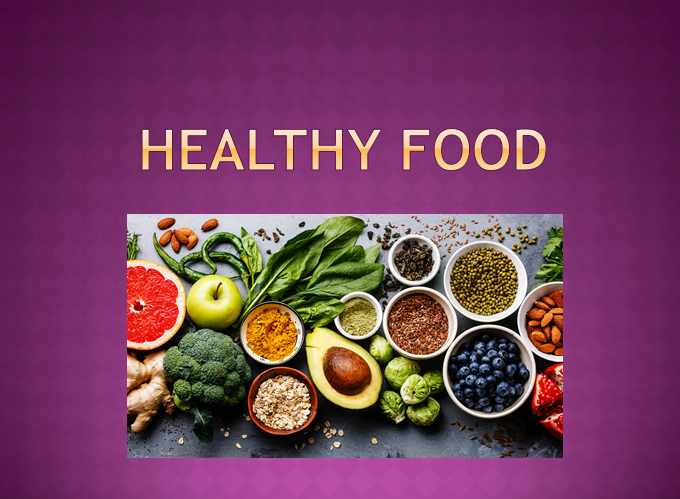 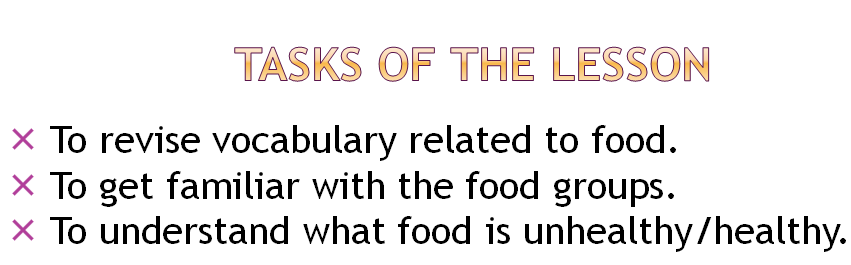 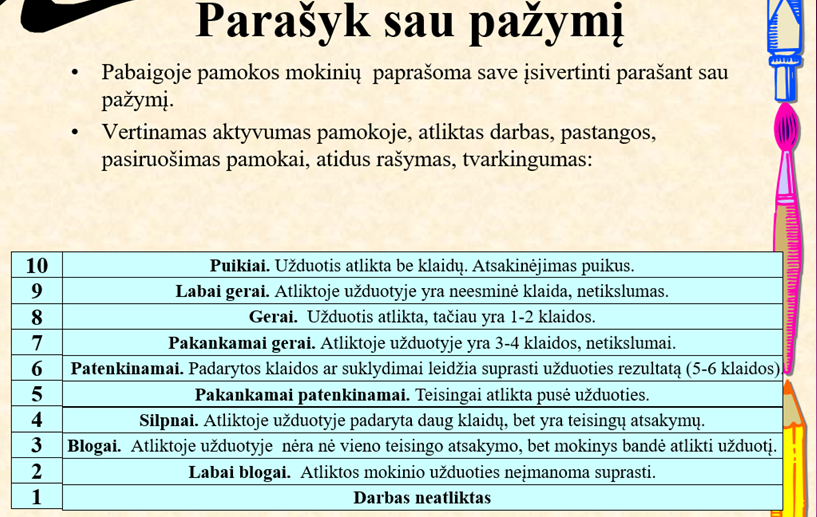 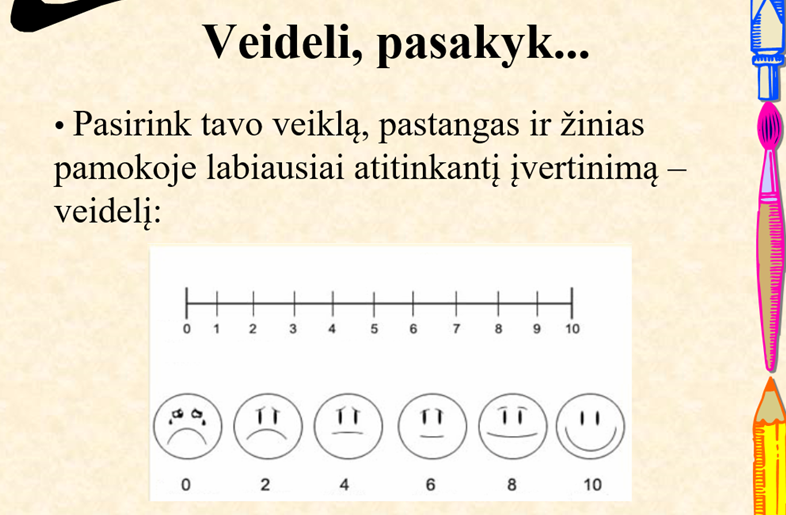 Klasė (grupė): 7a klasėData: 2021-12-10Dalykas: Integruota anglų kalbos - biologijos pamoka. Mokytojas (-a): Violeta Titko, Teresa BalinskaPamokos tema:  Healthy Food (Sveikas maistas).Ugdymo(si) tikslas.Mokėjimo mokytis: mokosi sisteminti ir taikyti įgytas gebėjimus, įsivertina savo veiklą.Komunikavimo kompetencija: mokosi kalbėti atsižvelgiant į tikslą.Lingvistinė kompetencija:  mokosi teisingai tarti ir pritaikyti naują leksiką apie sveiką mitybą.Socialinė: dirba porose, mokosi bendradarbiaudami.Mokymo(si) uždavinys  (ko mokiniai per šią pamoką išmoks?)    Mokiniai susipažins su naudingomis medžiagomis, kurių galima gauti su maistu, išmoks atsirinkti sveikatai palankius maisto produktus ir suplanuoti savo mitybą anglų kalba.Mokinių skaičius klasėje (grupėje) iš viso 16 mokinių.Ypatingų poreikių mokiniai (gabūs, specialiųjų ugdymosi  poreikių, kt.):Specialiųjų ugdymosi poreikių vaikų nėra. Pamokos eiga:1. Mokiniai klausosi dainos ir pagal ją suformuluoja pamokos temą. https://www.youtube.com/watch?v=nUfke4MYE7Y2. Pamokos uždavinių skelbimas, susitarimas su mokiniais dėl pamokos siekių ir laukiamų rezultatų.3. Žodyno anglų kl. „ Healthy food“ pristatymas.4. Mokiniai atlieka klausymo užduotį,  kur turi išgirsti ir suprasti, ką žmonės valgo.5. Sveikos mitybos piramidės pristatymas.6. Mokiniai atlieka užduotį, kur turi sugrupuoti ir surašyti  produktų pavadinimus angliškai. Pabraukia tuos produktus, kuriuos įtrauktų į savo dienos menių ir rekomenduoja savo draugams. https://www.liveworksheets.com/nv2145125xi7. Įsivertinimas: Qiuz. Mokiniai atsako į klausimus True/False. https://www.liveworksheets.com/oj1855779lh8. Namų darbas: Sudaryti savo dienos menių  planą ir pristatyti jį.9. Pamokos refleksija: mokiniai įvertinus savo pastangas, darbą ir žinias pamokoje pasirenka ir nupiešia atitinkamą įvertinimą – veidelį. (Priedas 1 )